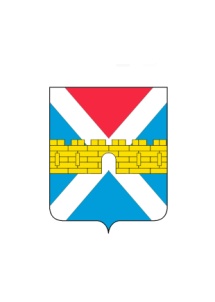 АДМИНИСТРАЦИЯ  КРЫМСКОГО  ГОРОДСКОГО  ПОСЕЛЕНИЯ КРЫМСКОГО РАЙОНАПОСТАНОВЛЕНИЕот ______________                                                                                                          № ______город КрымскОб утверждении административного регламента по предоставлению муниципальной услуги «Предоставление гражданам, имеющим трех и более детей,в собственность бесплатно земельных участков для индивидуального жилищного строительства или для ведения личного подсобного хозяйства»В соответствии с Земельным кодексом Российской Федерации, федеральными законами от 6 октября 2003 г. № 131-ФЗ «Об общих принципах организации местного самоуправления в Российской Федерации», от 27 июля 2010 г. № 210-ФЗ «Об организации предоставления государственных и муниципальных услуг», от 25 октября 2001 г. № 137-ФЗ «О введении в действие Земельного кодекса Российской Федерации», Законом Краснодарского края от 5 ноября 2002 г. № 532-КЗ «Об основах регулирования земельных отношений в Краснодарском крае», Законом  Краснодарского края от 26 декабря 2014 г.  № 3085-КЗ «О предоставлении гражданам, имеющим трех и более детей, в собственность бесплатно земельных участков, находящихся в государственной или муниципальной собственности», руководствуясь Уставом  Крымского городского поселения Крымского района, п о с т а н о в л я ю:1. Утвердить административный регламент по предоставлению муниципальной услуги «Предоставление гражданам, имеющим трех и более детей, в собственность бесплатно земельных участков для индивидуального жилищного строительства или для ведения личного подсобного хозяйства» (приложение).2. Признать утратившим силу постановление администрации Крымского городского поселения Крымского района от 20 декабря 2017 г.   № 1733 «Об утверждении административного регламента предоставления муниципальной услуги «Предоставление гражданам, имеющим трех и более детей, в аренду земельных участков для индивидуального жилищного строительства или для ведения личного подсобного хозяйства».3. Общему отделу администрации Крымского городского поселения Крымского района (Колесник С.С.) обнародовать настоящее постановление  в соответствии с утвержденным порядком обнародования муниципальных правовых актов Крымского городского поселения Крымского района.4. Организационному отделу администрации Крымского городского поселения Крымского района (Завгородняя Е.Н.) разместить настоящее постановление на официальном сайте администрации Крымского городского поселения Крымского района в сети Интернет.5. Контроль за выполнением настоящего постановления возложить   на заместителя главы Крымского городского поселения Крымского района  А.В.Князева.        6. Постановление вступает в силу со дня его обнародования.Исполняющий обязанности главы Крымского городского поселенияКрымского района                                                                             А.А. Смирнов